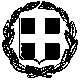 Συνεδρίαση της   27-6-2013  ημέρα  Πέμπτη   και  ώρα  20:00Πρόσκληση      11608/21-6-2013Παρόντες Δ.Σ.:        16                       Απόντες: 11Παρών  ο Δήμαρχος Ανατ. ΜάνηςΑπών  ο Πρόεδρος Δημοτικής Κοινότητας ΓυθείουΠαρόντες  Πρόεδροι Τοπικών Κοινοτήτων  2    Απόντες  13Παρόντες  Εκπρόσωποι Τοπικών Κοινοτήτων  7     Απόντες    29ΠΙΝΑΚΑΣΤων θεμάτων ημερήσιας διάταξης της  14ης Συνεδρίασης του Δ.Σ.  Ανατολικής Μάνης και των αποφάσεων που ελήφθησαν.Γύθειο  28-6-2013 Ο Πρόεδρος του Δ.Σ.                                                     Χρήστος  ΑναστασάκοςΕΛΛΗΝΙΚΗ ΔΗΜΟΚΡΑΤΙΑ ΔΗΜΟΣ   ΑΝΑΤΟΛΙΚΗΣ ΜΑΝΗΣα/α  1ΘΕΜΑΣχετικά με την αριθ. 23/18-6-2013 πράξη επιστροφής Χ.Ε.Π. αριθ. 37 και 38/2013 από την Υπηρεσία Επιτρόπου Ελεγκτικού Συνεδρίου Ν. Λακωνίας.Αριθ. Απόφασης:        188/2013ΠΕΡΙΛΗΨΗ   ΑΠΟΦΑΣΗΣ  ΠΟΥ ΛΗΦΘΗΚΕΤο  Δ.Σ.   αποφασίζει κατά πλειοψηφία Ότι:Α) Υπάρχει αδυναμία εκτέλεσης  των συγκεκριμένων εργασιών από την υπηρεσία καθαριότητας του δήμου που τεκμαίρεται από το γεγονός, ότι ο  Καλλικρατικός Δήμος Ανατολικής Μάνης έχει έκταση που ανέρχεται σε 619,7 χιλιάδες στρέμματα και στη διοικητική του περιφέρεια περιλαμβάνει 4 Δημοτικές Ενότητες, 52 Τοπικές Κοινότητες  και 192 διάσπαρτους οικισμούς που συνδέονται με ένα ευρύ και εκτεταμένο οδικό δίκτυο. Το πλούσιο γεωγραφικό ανάγλυφο τους περιοχής σε συνδυασμό με την έκταση του δήμου, το γεγονός ότι πολλοί από τους ανωτέρω οικισμούς  βρίσκονται σε ορεινές περιοχές καθώς και η φύση των εργασιών που περιγράφονται ανωτέρω, καθιστούν αναγκαία την χρήση μη καθιερωμένων μεθόδων λόγω των ειδικών αυτών συνθηκών , τους τη χρήση μέσων που δεν διαθέτει η υπηρεσία τους .Β) Δεν πρόκειται για καθ’ αυτό εργασίες καθαρισμού και δη συλλογής και μεταφοράς στερεών αποβλήτων, αλλά για τον καθαρισμό των χαντακιών και των πρανών από χαρτιά , φύλλα , αδρανή υλικά, ξένα αντικείμενα κλπ., μήκους 60χλμ στην περιφέρεια των Δημοτικών Ενοτήτων Οιτύλου & Ανατ. Μάνης και 60χλμ στην περιφέρεια των Δημοτικών Ενοτήτων Γυθείου & Σμύνους και συγκεκριμένα για εργασίες για τον πλήρη καθαρισμό και μόρφωση των πρανών και πυθμένα υφιστάμενης τάφρου ή ερείσματος σε κάθε είδους εδάφους με μηχανικά μέσα ή και με τα χέρια μετά τους μεταφοράς των προϊόντων σε οποιαδήποτε απόσταση.Κατόπιν των ανωτέρω και με δεδομένη την αδυναμία εκτέλεσης των συγκεκριμένων εργασιών από τους υπηρεσίες καθαριότητας του Δήμου  κρίνεται απαραίτητη η ανάθεση τους  σε ιδιώτες. Οι ΔΣ Τζεφεράκος Ιωάννης και Κατσαφούρος Γεώργιος καταψήφισαν.Ο ΔΣ Γεωργαράκος Ηλίας δήλωσε παρών.2Συμψηφισμός μισθωμάτων (αφορά Γενικό Νοσοκομείο Σπάρτης)Αριθ. Απόφασης:        189/2013Το  Δ.Σ.   αποφασίζει ομόφωναΤο συμψηφισμό του ποσού της απαίτησης του Δήμου  από μισθώματα 2013 με το αχρεωστήτως καταβληθέν ποσό είσπραξης από τα μισθώματα οικ. Έτους 2012 από το Γενικό Νοσοκομείο Σπάρτης και συγκεκριμένα  την διαγραφή ποσού 121,60€ από τον αρ. πρωτ. 4982/2013 χρηματικό κατάλογο  μισθωμάτων έτους 2013 και την διαγραφή ποσού 4,38€ από τον αρ. πρωτ. 4986/2013 χρηματικό κατάλογο χαρτοσήμου μισθωμάτων έτους 2013.Τροποποιεί το ποσό της απαίτησης του Δήμου  για τους μήνες Ιανουάριο, Φεβρουάριο, Μάρτιο, Απρίλιο λόγω του ότι ο προσδιορισμός  του μηνιαίου μισθώματος έγινε χωρίς την μείωση του 10% ως εξής:Διαγραφή ποσού 121,60€ από τον αρ. πρωτ. 4982/2013 χρηματικό κατάλογοΔιαγραφή ποσού 4,38€ από τον αρ. πρωτ. 4986/2013 χρηματικό κατάλογο3Άδειες χρήσεως αιγιαλού έτους 2013Αριθ. Απόφασης:         190/2013Το  Δ.Σ.   αποφασίζει ομόφωνα Παραχωρεί στους αιτούντες τμήματα αιγιαλού έμπροσθεν των επιχειρήσεων τους σύμφωνα με τις αιτήσεις τουςΟ ΔΣ Γεωργαράκος Ηλίας Ψηφίζει ναι με την προϋπόθεση ότι θα τηρηθεί η νομοθεσία4Διάθεση χώρων αιγιαλού με δημοπρασίαΑριθ. Απόφασης:         191/2013Το  Δ.Σ.   αποφασίζει ομόφωναΠαραχωρεί στον Παπαδάκο Μιχαήλ του Καλαπόθου άδεια χρήσης αιγιαλού στην παραλία Βαθύ Νεοχωρίου εμβαδού 30,00 τ.μ.  (ανάμεσα καμπινγκ ΚΡΟΝΟΣ και ΔΙΑΣ) για τοποθέτηση θαλασσίων μέσων αναψυχής (μη μηχανοκίνητων)  5Ορισμός επιτροπής παραλαβής δημοτικού ακινήτου στην Τ.Κ. Παλαιόβρυσης.Αριθ. Απόφασης:         192/2013Το  Δ.Σ.   αποφασίζει ομόφωναΤην παράταση της σύμβασης μίσθωσης σύμφωνα με τις διατάξεις περί εμπορικών μισθώσεων .Υπερψηφίζουν και οι ΔΣ Τζεφεράκος και Κατσαφούρος εφόσον είναι αυτό νόμιμο.Υπερψήφισε και ο Εκπρόσωπος της ΤΚ Παλαιόβρυσης6Χορήγηση αδειών Υπαίθριου Στάσιμου Εμπορίου για ψήσιμο καλαμποκιού.Αριθ. Απόφασης:         193/2013Το  Δ.Σ.   αποφασίζει ομόφωναΑ. Τα ην χορήγηση Άδειας Υπαίθριου Στάσιμου Εμπορίου για ψήσιμο καλαμποκιού  στις:TODOROVA IVANKA του DIMITROVA, στην πλατεία Αθανάτων, Τοπικής Κοινότητας Αρεόπολης.  ΜΑΡΟΥΛΑΚΗ  ΜΑΡΙΑ του ΓΕΩΡΓΙΟΥ, στη συμβολή των οδών Ευρικλέους και Ι. Ξανθάκη (πλατεία Δημαρχείου), Δημοτικής Κοινότητας Γυθείου.Β. Ορίζει  προθεσμία 30 ημερών από την έκδοση της παρούσας Α.Δ.Σ. επί των αιτήσεων, για την προσκόμιση των προαναφερόμενων (στο υπόψη 2, δηλ.  παρ. 3Α, αρ. 1 του ΠΔ 254/2005 όπως αυτό τροποποιήθηκε και ισχύει) απαιτούμενων επιπλέον δικαιολογητικών, για την χορήγηση της οριστικής τους άδειας	7Ανανέωση της Άδειας Παραγωγού πωλητή Λαϊκών Αγορών, με πωλούμενο είδος ‘Οπωρολαχανικά’ της Τάτση Ιωάννας του Θεοχάρη.Αριθ. Απόφασης:         194/2013Το  Δ.Σ.   αποφασίζει ομόφωναΤην ανανέωση της Άδειας Παραγωγού πωλητή Λαϊκών Αγορών, με πωλούμενο είδος “Οπωρολαχανικά”, της Τάτση Ιωάννας του Θεοχάρη, (με Α.Φ.Μ. 049806798), κάτοικο Τοπικής Κοινότητας Αιγιών, του Δήμου Ανατολικής Μάνης. 8Έγκριση διενέργειας της προμήθειας με τίτλο «Προμήθεια σπόρων, φυτών, δενδρυλλίων και έτοιμου χλοοτάπητα» – Έγκριση της αριθ. 1/2013 μελέτης του τμήματος Περιβάλλοντος  προϋπολογισμού δαπάνης 40.000,00€Αριθ. Απόφασης:         195/2013Το  Δ.Σ.   αποφασίζει κατά πλειοψηφίαΕγκρίνει την προμήθεια  σπόρων, φυτών, δενδρυλλίων και έτοιμου χλοοτάπητα , προϋπολογισμού δαπάνης 40.000,00€ (με ΦΠΑ) μετά την διενέργεια πρόχειρου διαγωνισμού , με σφραγισμένες προσφορές και κριτήριο κατακύρωσης την οικονομικότερη προσφορά.Η προμήθεια σπόρων, φυτών, δενδρυλλίων και έτοιμου χλοοτάπητα  κρίνεται απαραίτητη προκειμένου να ολοκληρωθεί η ανάπλαση του χώρου στο Περιβολάκι Γυθείου και στον περιβάλλοντα χώρο του Δημαρχείου  και να γίνουν οι απαιτούμενες φυτοτεχνικές εργασίες  ώστε να επιτευχθεί η βελτίωση της αισθητικής του χώρου αλλά και η βελτίωση του μικροκλίματος του χώρουΕγκρίνει την αριθ. 1/2013 μελέτη συνολικού προϋπολογισμού  40.000,00 €, για την προμήθεια σπόρων, φυτών, δενδρυλλίων και έτοιμου χλοοτάπητα Καταψήφισαν οι Δ.Σ. Τζεφεράκος Ιωάννης και Κατσαφούρος Γεώργιος.Ο Δ.Σ. Γεωργαράκος Ηλίας δήλωσε παρών9Αλλαγή σκοπού διαθέτη στο κληροδότημα Παν. ΚαλαποθαράκουΑριθ. Απόφασης:         196/2013Το  Δ.Σ.   αποφασίζει ομόφωναΤην  αλλαγή σκοπού διαθέτη στο Κληροδότημα Παν. Καλαποθαράκου  και συγκεκριμένα τα έσοδα του κληροδοτήματος αντί να καλύπτουν έξοδα μαθητικών συσσιτίων στο Δημοτικό σχολείο Βαχού, το οποίο δεν λειτουργεί και δεν διανέμονται μαθητικά συσσίτια, να καλύπτουν έξοδα επισκευής και συντήρησης των δωρηθέντων ακινήτων καθώς και τα έξοδα συντήρησης του κτιρίου του Δημ. Σχολείου Βαχού ενώ τα περισσεύματα να διατίθενται στις Σχολικές Επιτροπές.10Συζήτηση αιτήματος «Μιχελόγγονας Ιωάννης-Μιχελόγγονας Αθανάσιος & ΣΙΑ Ο.Ε.» για εργασίες στην τάφρο της δημοτικής οδού έμπροσθεν οικοπέδου τους Στην Τ.Κ. Βάθειας.Αριθ. Απόφασης:         197/2013Το  Δ.Σ.   αποφασίζει ομόφωναΕγκρίνει την χορήγηση  άδειας στην  εταιρία «Μιχελόγγονας Ιωάννης-Μιχελόγγονας Αθανάσιος & ΣΙΑ Ο.Ε.» για τις  εργασίες διαμόρφωσης της τάφρου της δημοτικής οδού στη Βάθεια  που είναι όμορη με οικόπεδο  φερόμενης ιδιοκτησίας της και πιο συγκεκριμένα την τοποθέτηση τσιμεντοσωλήνα άοπλου πρεσσαριστού Φ80εκ  μήκους 10 μέτρων περίπου  εντός της τάφρου της δημοτικής οδού ο οποίος θα διοχετεύει τα όμβρια ύδατα προς υφιστάμενο φρεάτιο με τις κάτωθι προϋποθέσεις:Ο τσιμεντοσωλήνας θα τοποθετηθεί σε βάση από σκυρόδεμα C12/15 πάχους 10εκ. και θα εγκιβωτιστεί με σκυρόδεμα C12/15 πάχους 10εκ. στα πλάγια και πάχους 15εκ. στο πάνω μέρος του.Οι ανωτέρω εργασίες θα γίνουν με την επίβλεψη της τεχνικής υπηρεσίας του Δήμου Ανατολικής Μάνης η οποία θα δώσει επιτόπου τις ακριβής οδηγίες κατασκευής του ανωτέρω έργου.Η εν λόγω άδεια α)θα έχει ισχύ ένα (1) χρόνο β) δεν αποτελεί άδεια εισόδου-εξόδου της ξενοδοχειακής εγκατάστασης όπως αυτή νοείται σύμφωνα με το Π.Δ. 118/2006 (ΦΕΚ 119 Α) Απαραίτητη προϋπόθεση για την χορήγηση της εν λόγω έγκρισης είναι ο αιτούμενος να εφαρμόσει τις ανωτέρω οδηγίες, σε διαφορετική περίπτωση η ανωτέρω έγκριση θα ανακαλείται αυτοδίκαια.Η επίβλεψη  των ανωτέρω εργασιών  θα γίνει από την Τεχνική υπηρεσία του Δήμου.